CURRICULUMVITAE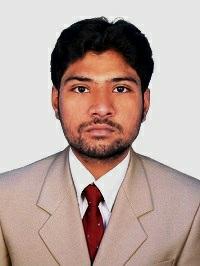 SATHISHEmail: sathish.370644@freemail.com 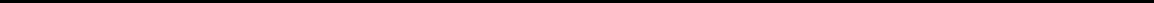 Objective:Ahighlytalented,professionalanddedicatedCivilEngineerToAchievehighcareergrowththroughcontinuousprocessoflearningforachievinggoal&keepingmyselfdynamicinthechangingscenariotobecomeasuccessfulprofessionalandleadingtobestopportunityAndamwilingtoworkasACivilSiteEngineerCumQSinthereputedconstructionindustry.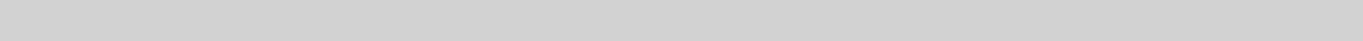 MAJORAREASOFSTRENGTH: QuantitySurveyor:AnalysisandDesignofbuildingstructures,GroundlevelTanks,ElevatedServicereservoirs,and variousstructuresrelatedtowatertreatmentplants&seweragetreatmentplantsaloverdetailsandlabour managementDetailedanalysisanddesignofConcretestructuresDevelopmentofDetaileddrawings(GAandRC)EstimationsofBilofQuantitiesforTenders(BOQs).AutoCaddKnowledge.STADDProCODEOFPRACTICES:IndianstandardCodes(IS)relatedtoCivilConcreteworks.PROFESSIONALEXPERIENCE:TotalYearsofExperience:5Years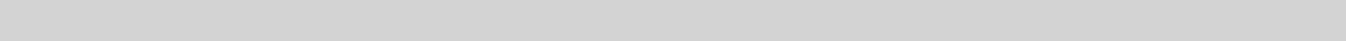 RESIDENTIAL&COMMERCIALPROJECTS:Company :RUKNALBUTEENABUILDINGCONTRACTINGLLCINSHARJAH-UAE.Period	:March2016toPresentDesignation  :CivilSiteEngineerCumQs.Majorprojects:ResidentialVilaG+1andMajlisBlock.ProjectValue:2.5Milion.JobDescription:-Siteinspectionforcivilconstructionworkandensurethattheworkisaspertheprojectspecifications and issuedforconstructiondrawings/finalapproveddrawingsfromauthorities.BOQPreparationofCivilworks.Propermanagementofmaterialsandworkmanship.Ensurethataltheworksmeetsthestipulatedqualitystandards.CoordinatewithsubcontractorsforsmoothflowofworkInspectingandtestingmaterialspriortotheiruseatsiteaspersampleapprovedbytheconsultantand ensuringremovalofrejectedmaterialoutfromsite.Monitoringdailyprogressofsite.PreparingweeklyandmonthlyprogressreporttobesubmitedtotheProjectdirector.Makingproductivereportandanalyzing.Project2#:-Company	:RUKNALAFAQBUILDINGCONTRACTINGLLCINSHARJAH–UAE.Period	:SEP2015toSEP2016Designation	:Sr.CivilSiteEngineercumQsMajorprojects:ResidentialVilaG+1andMajlisBlock,ResidentialApartmentsG+4Sharjahcity.ProjectValue:6.5MilionProjectDetails:VilaandMajlisBlock,oficeblockcommercialbuilding.JobDescription:-PreparationofBOMforcivilworkandBBSforstructuralelements,comparingwithBOQifanydeviationshalbebroughttoatentionofdirector..Sitesupervision/execution,checkingandassuringthattheconstructionworkisaspertheprojecttechnicalspecificationsandDrawings.Conversantwitharchitectandstructuraldrawings.Coordinatewithsubcontractorsforsmoothflowofwork.Inspectingandtestingmaterialspriortotheiruseatsiteaspersampleapprovedbytheconsultant andensuringremovalofrejectedmaterialoutfromsite.Project3#:-Company	:KARISMAAFOUNDATIONP(ltd)CHENNAIPeriod	:July2012to-Jun2015Client	:TechOlymbia.ProjectValue :20Milions.ProjectDetails:G+3Floors,IndependentVilaHomes–ResidentialBuildingsatOlymbiapanach OMR-ChennaiJobDescriptions:-Superviseandcoordinatesactivitiesofworkersengagedinassemblyofprecutwoodandmetalformsfor moldingreinforcedconcreteslabsandbeams,andpouringfinishingofconcreteLaysoutandmarksmeasurementsforassemblyofnewformsonpreparedmoldingfloor,from blueprintsdrawingsDirectworkersengagedinboltingorclampingtogetherofformsandtightensboltstoatainprescribed tensiononwireorcablereinforcingmembers,usingwrenchequippedwithtorquegaugeDirectworkersengagedinmixingpouringofconcreteintomoldsFinishconcretetoimpartuniformtexture,usingtrowel,floats,andotherhandtoolsorworkaidsReleasetensiononreinforcingmembersduringdryingandcuringprocess,usingwrench,toimpartslightarcincreasestrengthofconcrete.PreviousEmployer:PublicWorkDepartment(Mayiladuthurai).TraineeEngineerGr-I(July2006-Jan2008):Project	:GovernmentHospitalandschool,checkdam,unionoffice,RTOofficeProjectvalue:15.62CoresClient	:GovernmentofTamilnaduRoleandResponsibilities:GeneralEngineeringSupervisionofalcivilworks&Infra-structureconstruction.Ensuringthesupervisionpersonnelareinstructedatalstagesontaskrequirements.Makeassurancetocomplywithdrawingsandspecificationsintermsofdesign,materials,and workmanshipstandardsRecordandresolvealdeviationconcerningthefolowing:contractdocuments,designspecificationsandworkmanshipstandard.Co-ordinatetheapprovalofmodificationswiththeClient.Plan,holdandrecordregularmeetingsonsitewiththesitepersonnel:suchasCoordinationmeetingand PlanningmeetingProvidefinalapprovalofAs-BuiltdrawingssubmitedbytheContractor.Ensureworkisinconformancetothecontract,approvedplansandspecifications.Responsiblefortheeficientimplementationofqualityassurance/qualitysystemandproceduresProjectDetails.BE(CivilEngineer)Wastewatertreatment(Boys&GirlsHostel)DCE(CivilEngineer)PrimaryHospitalG+2,TotalArea=7,500Sq.feetEducationalQualifications:BE(civilengineer)fromPeriyarManiammaiUniversity,ThanjavurDCE(Civil)fromDOTEInstitutionofAVCCPolytechnicColege,MayiladuthuraiSoftwareSkils:OperateSystemVersionwindows-7.MicrosoftOfice2007AUTOCADD(FoundationincivilAutocadd)(CADDCenterTrainingServicesMayiladuthuraiperiodofyear–2007)STAADPRO(FoundationCourseonStaadPro) (CADDCenterTrainingServicesChidambaram periodofyear–2012).TECHNICALCLASS:-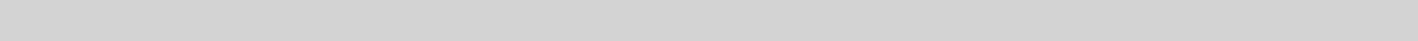 AcourseofDIPLOMAINDRAWINGANDPLANNING(AutoCad-Zoom)AcourseofDIPLOMAINANALYSIS&DESIGNINGOFMULTISTORIEDBUILDINGSwithcompleteknowledgeofanalysisofBuilding’s&steelstructuresAcourseofDIPLOMAINQUANTITYSURVEYINGfromTheAcademyofquantitysurveying.AcourseofPrimavera(P6)inbasics.GoodknowledgeofSTRUCTURALANALYSIS&DESIGINNGbyManualandusingSoftwareSTAAD-PRO.ExcelentknowledgeinpreparationofBILLOFQUANTITYSofHigh-RiseBuildings.PersonalProfileDateofbirth	:31thMarch1989Gender	:MaleLanguageKnow	:English,Tamil,Hindi,TeluguDateofissue	:16/02/2012Dateofexp	:15/02/2022DECLARATIONIsolemnlyafirmthattheabovementioneddetailsaretruetothebestofmyKnowledgeandbelief.Date:SIGNATUREPlace:SHARJAH-UAE(SATHISH)